  O S NO V N A  Š K O L AJOSIPA ANTUNA ĆOLNIĆA              ĐAKOVOĐakovo, 12.7.2024.                                                   KLASA: 112-01/24-01/7                                                                                                                                             URBROJ:2121-14-24-20                                              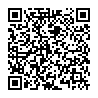 OBAVIJEST  KANDIDATIMAO IZBORU PO RASPISANOM NATJEČAJU ZA  POSLOVE POMOĆNIK/ POMOĆNICA U NASTAVI UČENIKU S TEŠKOĆAMAPo raspisanom natječaju za poslove  pomoćnik/ pomoćnica u nastavi učeniku s teškoćama izabrani suANA NEMET KARABOJEVJASMINA ĆURIĆNIVES LAZAROV PANIĆVIŠNJA ČONDRIĆObjavljivanjem ove obavijesti na web stranici škole smatra se da su pristupnici natječaja obaviješteni o rezultatu izbora po raspisanom  natječaju, te im se pojedinačne obavijesti neće dostavljati.                                                                                                             Ravnatelj  škole                                                                                                                                                                                                                                    Zvonko Belvanović, prof. v.r.